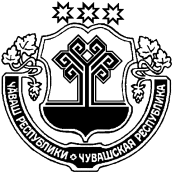 администрация Шумерлинского района  п о с т а н о в л я е т: 1. Внести в постановление администрации Шумерлинского района от 03.02.2015 г. № 62 «Об утверждении Примерного положения об оплате труда, порядке выплаты премий, материальной помощи и единовременного поощрения работников Многофункционального центра предоставления государственных и муниципальных услуг Шумерлинского района Чувашской Республики» следующее изменение:1.1. Таблицу 1 к Положению раздела III Ежемесячное денежное поощрение, изложить в следующей редакции: «Таблица 1 к ПоложениюРазмеры должностных окладов и предельные размеры ежемесячного денежного поощрения работников, замещающих должности, непосредственно обеспечивающих выполнение  основных функций»2. Финансирование расходов, связанных с реализацией настоящего постановления, осуществляется в пределах объемов лимитов бюджетных обязательств за счет средств бюджета Шумерлинского района.3. Настоящее постановление вступает в силу после официального опубликования и распространяется на правоотношения, возникшие с 1 октября 2019 года.Глава администрации Шумерлинского района                                                                                                      Л.Г.РафиновЧĂВАШ  РЕСПУБЛИКИЧУВАШСКАЯ РЕСПУБЛИКА ÇĚМĚРЛЕ РАЙОНĚН АДМИНИСТРАЦИЙĚ  ЙЫШĂНУ17.10.2019   № 676Çěмěрле хулиАДМИНИСТРАЦИЯШУМЕРЛИНСКОГО РАЙОНА ПОСТАНОВЛЕНИЕ17.10.2019   № 676г. ШумерляО внесении изменения в постановление  администрации Шумерлинского района от 03.02.2015 № 62 «Об утверждении Примерного положения об оплате труда, порядке выплаты премий, материальной помощи и единовременного поощрения работников Многофункционального центра предоставления государственных и муниципальных услуг Шумерлинского района Чувашской Республики» Наименование должностиДолжностной оклад (рублей в месяц)Размер ежемесячного денежного поощрения  Руководитель6004до 2,1Специалист4690до 1,5